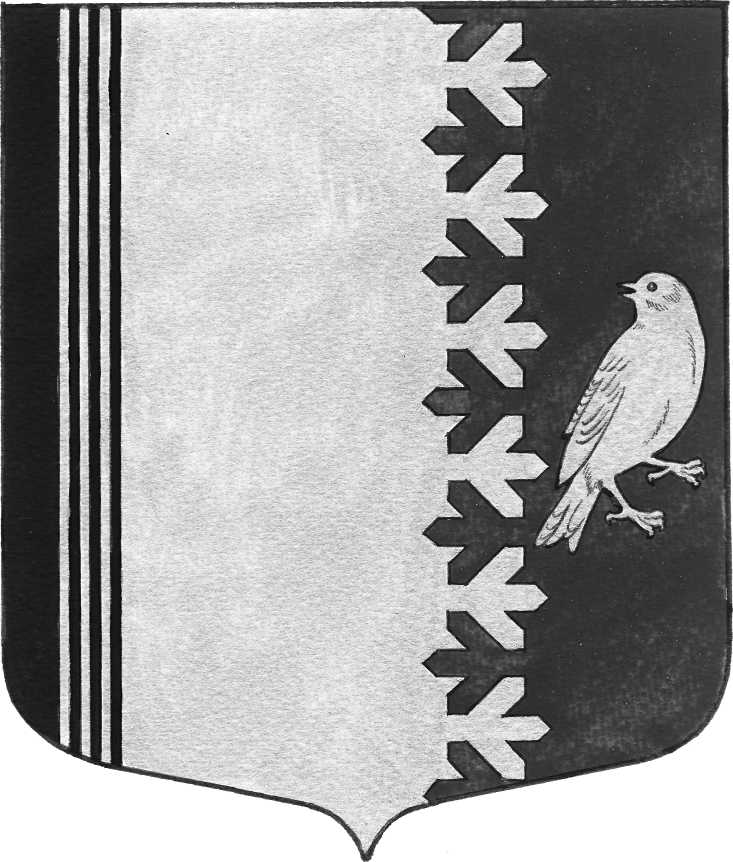 АДМИНИСТРАЦИЯ   МУНИЦИПАЛЬНОГО  ОБРАЗОВАНИЯ ШУМСКОЕ  СЕЛЬСКОЕ  ПОСЕЛЕНИЕ КИРОВСКИЙ МУНИЦИПАЛЬНЫЙ РАЙОН   ЛЕНИНГРАДСКОЙ ОБЛАСТИП О С Т А Н О В Л Е Н И Еот 15 апреля  2022  года   № 77 О внесении изменений в постановление администрации МО Шумское сельское  поселение от 01.03.2021 года № 60 «О  создании комиссии  по  предупреждению  и  ликвидации чрезвычайных ситуаций и обеспечению пожарной безопасности администрации муниципального образования Шумское сельское  поселение Кировского муниципального района Ленинградской области»             В целях  приведения Положения о  создании комиссии  по  предупреждению  и  ликвидации чрезвычайных ситуаций и обеспечению пожарной безопасности администрации муниципального образования Шумское сельское   поселение Кировского муниципального района Ленинградской области, утвержденного постановлением администрации от 01.03.2021 г. № 60, согласно изменениям, внесенным Федеральным  законом от 30.12.2021 года № 459-ФЗ в федеральный закон № 68-ФЗ «О защите населения и территорий от чрезвычайных ситуаций природного и техногенного характера»:     1.   В  п.4  Положения внести  изменения дополнив его подпунктом 4.1.7 следующего содержания:4.1.7.   Принимать решения о проведении эвакуационных мероприятий при угрозе возникновения или возникновении чрезвычайных ситуаций муниципального характера.     2. Постановление подлежит официальному опубликованию в газете «Вестник» и размещению на официальном сайте МО Шумское сельское поселение.     3. Постановление вступает в силу после его официального опубликования.     4.  Контроль за выполнением данного постановления оставляю за собой.Глава администрации                                                                 В.Л.УльяновРазослано: дело,  газета «Вестник»,   ПрокуратураУТВЕРЖДЕНОпостановлением  главыадминистрации  МОШумское сельское  поселениеот 15 апреля 2022 г. № 77Приложение № 1с изменениями внесенными   постановлением апреля 2022 года № ПОЛОЖЕНИЕО комиссии  по предупреждению и ликвидации чрезвычайных ситуаций и обеспечению пожарной безопасности администрации МО Шумское сельское поселение.ОБЩЕЕ  ПОЛОЖЕНИЕ            1.1  Комиссия по предупреждению и ликвидации чрезвычайных ситуаций и обеспечению пожарной безопасности администрации МО Шумское сельское поселение (далее Комиссия) является координирующим органом при  администрации МО Шумское сельское поселение и предназначена для организации работ по предупреждению и ликвидации чрезвычайных ситуаций и пожаров, уменьшению ущерба от них, а также для руководства силами и средствами Шумского сельского  звена территориальной  подсистемы Ленинградской области предупреждения и ликвидации чрезвычайных ситуаций (далее – Шумское сельское  звено РСЧС).           1.2. Комиссия в своей деятельности руководствуется Конституцией  Российской Федерации, федеральными законами, указами и распоряжениями Президента Российской  Федерации, постановлениями и распоряжениями Правительства Российской Федерации, областными законами, постановлениями Правительства Ленинградской области, распоряжениями Губернатора Ленинградской области, администрации Кировского муниципального района Ленинградской области, а также настоящим Положением.  Комиссия осуществляет свою деятельность во взаимодействии с организациями и  общественными объединениями, осуществляющими свою деятельность на территории  МО Шумское сельское поселение.          1.3 Непосредственное руководство работой Комиссии осуществляет – глава  администрации МО Шумское сельское поселение.ОСНОВНЫЕ  ЗАДАЧИ  КОМИССИИ         2.1.Разработка предложений по реализации единой государственной политики в области предупреждения и ликвидации чрезвычайных ситуаций и обеспечения пожарной безопасности.         2.2.Координация деятельности органов управления и сил Шумского сельского звена РСЧС предупреждения и ликвидации чрезвычайных ситуаций.         2.3.Обеспечение согласованности действий администрации МО Шумское сельское поселение и организаций при решении вопросов в области предупреждения и ликвидации чрезвычайных ситуаций и обеспечения пожарной безопасности, а также восстановление и строительство жилых домов, объектов жилищно-коммунального хозяйства, социальной сферы, производственной инженерной инфраструктуры, поврежденных и разрушенных в результате чрезвычайных ситуаций.3  ФУНКЦИИ  КОМИССИИ3.1. Комиссия функционирует в следующих режимах деятельности:3.1.1. Режим повседневной деятельности – при отсутствии угрозы возникновения чрезвычайных ситуаций.3.1.2. Режим повышенной готовности – при угрозе возникновения чрезвычайных ситуаций.3.1.3. Режим чрезвычайной ситуации – при возникновении и ликвидации чрезвычайных ситуаций.3.2. Решение о введении (отмене) режима повышенной готовности или режима чрезвычайной ситуации принимает  глава администрации МО Шумское сельское  поселение.3.3. В соответствии с возложенными задачами Комиссия:3.3.1. Рассматривает в пределах своей компетенции вопросы в сфере предупреждения и ликвидации чрезвычайных ситуаций и обеспечения пожарной безопасности и вносит главе администрации МО Шумское сельское  поселение, эвакоприемной комиссии, предприятиям и организаций различных сфер деятельности соответствующие предложения:    по созданию резервов финансовых и материальных ресурсов;    по организации и проведению вывода (вывоза), отселения населения из зоны чрезвычайной ситуации, размещение населения в безопасные районы и возвращение его после ликвидации чрезвычайной ситуации в места постоянного проживания;    по организации и проведению мероприятий по защите животных, растений, продовольствия, пищевого сырья, источников и систем водоснабжения от радиоактивного загрязнения, химического и бактериологического заражения;    по сотрудничеству в вопросах защиты населения и территорий от  чрезвычайных ситуаций природного и техногенного характера, обеспечению пожарной безопасности с другими районами Ленинградской области;3.3.2. Разрабатывает предложения по совершенствованию нормативных правовых актов МО Шумское сельское  поселение в сфере предупреждения и ликвидации чрезвычайных ситуаций и обеспечения пожарной безопасности.Рассматривает прогнозы чрезвычайных ситуаций на территории МО Шумское сельское  поселение, организует разработку и реализацию мер, направленных на предупреждение и ликвидацию чрезвычайных ситуаций и обеспечение пожарной безопасности, а также обеспечение надежности работы потенциально опасных объектов в условиях чрезвычайных ситуаций.Участвует в разработке и реализации целевых  муниципальных программ, по предупреждению и ликвидации чрезвычайных ситуаций и обеспечению, пожарной безопасности, на территории МО Шумское сельское  поселение.Разрабатывает предложения по развитию  и обеспечению функционирования Шумского сельского  звена РСЧС, предупреждения и ликвидации чрезвычайных ситуаций и предложения по ликвидации чрезвычайных ситуаций местного уровня.Организует работу по подготовке предложений и аналитических материалов для главы администрации МО Шумское сельское поселение, предприятий и организаций осуществляющих свои полномочия на территории поселения.Взаимодействует с другими комиссиями, командованием воинских частей, общественными объединениями по вопросам предупреждения и ликвидации чрезвычайных ситуаций, обеспечения пожарной безопасности, а в случае необходимости вносит предложения о направлении сил и средств, для оказания помощи в ликвидации чрезвычайной ситуации.Руководит подготовкой неработающего населения к действиям в условиях угрозы или возникновения чрезвычайной ситуации.Изучает причины возникновения чрезвычайной ситуации, и разрабатывает предложения по их предупреждению.4  ПРАВА  КОМИССИИ4.1 Комиссия  имеет  право:4.1.1. Принимать решения в пределах своей компетенции, обязательные для выполнения предприятиями, организациями и учреждениями, расположенными на территории МО Шумское сельское поселение, независимо от форм собственности (далее - организации). 4.1.2. Осуществлять контроль за работой по вопросам предупреждения и ликвидации  чрезвычайных ситуаций и обеспечению пожарной безопасности в организациях, расположенных на территории МО Шумское сельское  поселение.Контролировать подготовку и проверять готовность сил и средств Шумского сельского   звена РСЧС.Устанавливать при необходимости в зонах чрезвычайных ситуаций  режимы работы организаций, а также правила поведения населения.Останавливать деятельность организаций, находящихся в зоне чрезвычайных ситуаций.Привлекать специалистов структурных подразделений и ведомственных организаций к проведению экспертизы потенциально опасных объектов и осуществлять контроль за безопасностью их функционирования.Принимать решения о проведении эвакуационных мероприятий при угрозе возникновения или возникновении чрезвычайных ситуаций муниципального характера.Председатель КЧС  имеет право:- Привлекать в установленном порядке при угрозе возникновения чрезвычайной ситуации силы и средства Шумского сельского звена РСЧС, средства связи и оповещения, материально-технические и другие средства организаций для выполнения работ по предупреждению и ликвидации чрезвычайных ситуаций и обеспечению пожарной безопасности.- Приводить в готовность и перемещать силы и средства Шумского сельского  звена РСЧС на территории МО  Шумское сельское поселение.-  Распределять обязанности среди членов комиссии.СОСТАВ И ОРГАНИЗАЦИЯ  РАБОТЫ  КОМИССИИ.    5.1.Состав Комиссии формируется из руководителей предприятий и организаций, расположенных на территории МО  Шумское сельское поселение.5.2.Комиссию возглавляет глава  администрации  МО Шумское сельское поселение, который является ее председателем.5.3. Председатель комиссии несет персональную ответственность за выполнение возложенных на комиссию задач и функций. 5.4.Для повышения оперативности принятия решений, выявления причин ухудшения обстановки, выработки предложений и принятия мер по предупреждению и ликвидации чрезвычайных ситуаций, оценки ситуаций и выработки предложений по локализации чрезвычайных ситуаций, зашиты населения и территорий, их реализации в районе бедствий формируется оперативная группа, которую возглавляет руководитель работ по ликвидации чрезвычайной ситуации. Состав оперативной группы определяется решением Комиссии.     5.5 Руководители работ по ликвидации чрезвычайных ситуаций по согласованию с администрацией МО  Шумское сельское  поселение, организациями, на территории которых возникла чрезвычайная ситуация, порядок и особенности действий по ее локализации, а также принимают решения по проведению аварийно-спасательных и других неотложных работ.     5.6. Решения руководителей по ликвидации чрезвычайных ситуаций являются обязательными для всех граждан и организаций, находящихся в зоне чрезвычайной ситуации, если иное не предусмотрено законодательством Российской Федерации.5.7. В случае крайней необходимости руководители работ по ликвидации чрезвычайных ситуаций вправе самостоятельно принимать решения по следующим вопросам:- проведение эвакуационных мероприятий;- остановка деятельности организаций, находящихся в зоне чрезвычайной ситуации;- проведение аварийно-спасательных работ на объектах и территориях организаций, находящихся в зоне чрезвычайной ситуации;- ограничение доступа детей в зону чрезвычайной ситуации;- разбронирование в установленном порядке резервов материальных ресурсов организаций, находящихся в зоне чрезвычайной ситуации;- использование средств связи и оповещения, транспортных средств и иного имущества организаций, находящихся в зоне чрезвычайной ситуации;- привлечение к проведению работ по ликвидации чрезвычайных ситуаций нештатных и общественных аварийно-спасательных формирований, а также спасателей, не входящих в состав указанных формирований, при наличии у них документов, подтверждающих их аттестацию на проведение аварийно-спасательных работ;- привлечение на добровольной основе населения к проведению неотложных работ, а также отдельных граждан, не являющихся спасателями, к проведению аварийно-спасательных работ;- принятие других необходимых мер, обусловленных развитием чрезвычайных ситуаций и ходом работ по их ликвидации.5.8 Руководители работ по ликвидации чрезвычайных ситуаций незамедлительно информируют о принятых ими в случае крайней необходимости решениях председателя Комиссии. Комиссия организует свою работу в соответствии с утвержденным в установленном порядке планом по предупреждению и ликвидации чрезвычайных ситуаций и обеспечению пожарной безопасности.Заседания комиссии проводятся один раз в квартал или по необходимости.На заседании комиссии рассматриваются вопросы и утверждаются планы мероприятий по обеспечению защиты населения, предупреждению чрезвычайных ситуаций природного и техногенного характера и обеспечения пожарной безопасности, а также ликвидации их последствий.   	5.9. Результаты заседания комиссии, ее решения оформляются протоколами.	В период между заседаниями  комиссии решения принимают председатель Комиссии или его заместитель.      5.10.   При возникновении предпосылок к чрезвычайной ситуации председатель Комиссии - глава администрации МО Шумское сельское поселение, готовит проект постановления  о введении режимов повышенной готовности, чрезвычайной ситуации   и докладывает в комиссию по предупреждению и ликвидации чрезвычайных ситуаций и обеспечению пожарной безопасности Кировский муниципальный район Ленинградской области по установленным формам.      5.11.С момента возникновения чрезвычайной ситуации Комиссия переходит на непрерывный режим работы, определяемый ее председателем.Место работы Комиссии является помещение администрации по адресу: Ленинградская область, Кировский район с.Шум ул.Советская д. 22.